Application For Membership of Victorian rocketry AssociationDetails of ApplicantI, …………………………………, of the above address and contact details seek to join the                            (Signature)Victorian rocketry association IncorporatedIn the event of my admission as a member, I agree to abide by the rules of Association for Victorian Rocketry Association, the Tripoli Rocketry Association safety code  (www.Tripoli.org/SafetyCode), and Victorian Rocketry Association’s Flyer Regulations.Membership fees can be paid via the tidyHQ membership management platform.VRA SCHEDULE OF FEES (2022/3)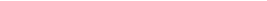 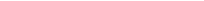 Non-Member of VRA Members of Tripoli that are not members of Victorian Rocketry Association may not fly at Victorian Rocketry launch events. Tripoli members wishing to fly at VRA launch events may seek temporary membership of VRA via the contact page on our website.Changes to Schedule of Fees The schedule of fees may be modified by the committee at a committee meeting or AGM. First NameSurnameStreet AddressSuburbPostcodeHome TelephoneMobile telephoneEmail AddressTRA membership numberItemAmount (AUD)Annual fee$ 72